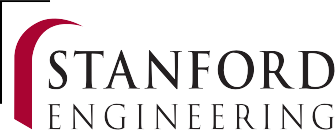 School of Engineering, Stanford University – Faculty OpeningThe School of Engineering at Stanford University (http://soe.stanford.edu/) invites applications for a tenure-track faculty appointment at the junior level (Assistant or untenured Associate Professor) in the broadly defined field of robotics and autonomous systems. Priority will be given to the overall originality and promise of the candidate’s work over any particular specialization area or department affiliation.Applicants should have an earned Ph.D., evidence of the ability to pursue an independent program of research, a strong commitment to both graduate and undergraduate teaching,  and the ability to initiate and conduct research across disciplines. A successful candidate will be appointed in one or two of the departments of Aeronautics and Astronautics, Computer Science, Electrical Engineering, and Mechanical Engineering, although appointments in other departments will also be possible. The candidate will be expected to teach courses at the graduate and undergraduate levels and to build and lead a team of graduate students in Ph.D. research.Applications should include a brief research and teaching plan, a detailed resume including a publications list, and the names and addresses of at least five references.Candidates should apply online at http://ee.stanford.edu/job-openings. Applications will be accepted through December 14, 2015.Stanford University is an equal opportunity employer and is committed to increasing the diversity of its faculty. It welcomes nominations of and applications from women, members of minority groups, protected veterans and individuals with disabilities, as well as from others who would bring additional dimensions to the university’s research, teaching and clinical missions.